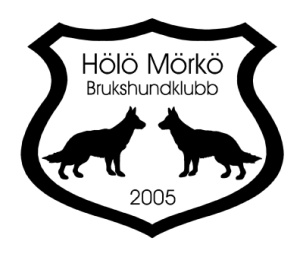 Verksamhetsberättelse för Hölö Mörkö BK 2020Inledning2020 har varit ett konstigt år pga pandemin. Trots det har vi försökt hålla igång kursverksamheten och rallyn och TS har kört på med sina träningsgrupper. Alla planerna är nu helt inhägnade med snygga grindar och vi har även fått en grind med övergång ner till lydnadsplanen. I slutet av året inköptes en lydnadsbod som kommer att byggas ihop under våren, för förvaring av material för lydnaden. Boden kommer att placeras nedanför övergången till lydnadsplanen. Vi har även investerat i en ny gräsklippare under året.Styrelsens sammansättning och mötenStyrelsen för Hölö Mörkö BK har haft följande sammansättning 2020:Gunilla Telg	Ordförande Inga Antelius	Vice ordförandeAnn Koernig	Sekreterare Pia Lundin	Kassör Sinikka Öberg	LedamotMonica Rosell	1:e suppleant Pernilla Wadle	2:e suppleantStyrelsen har under verksamhetsåret haft 10 protokollförda styrelsemöten. Styrelsen har kallat till och genomfört 1 protokollfört årsmöte samt 1 protokollfört medlemsmöten.Övriga funktionärerKristine Hagström	Valberedning, sammankallandeSören Rosell	ValberedningSandra Callin	ValberedningBarbro Lundström	Revisor Åsa Hedström	RevisorssuppleantMedlemsstatistikVi kan konstatera att medlemsantalet långsamt har ökat till 167 medlemmar vid årsskiftet!MåluppfyllelseSBK antog nya stadgar inför 2010, vilket bl.a. medförde att organisationen blev målstyrd. Hölö Mörkö BKs mål för 2020 års verksamhet finns utvärderad i bilaga 1.Styrelsens aktiviteterStyrelsen har ansvarat för klubbens styrning under året.Kassören rapporterar att klubben gjort en förlust på 10 795 kr för verksamhetsåret 2020 vilket är mindre än vad som var budgeterat.Samarbete med andra organisationerSamarbetet med Studiefrämjandet har fortsatt under året. Alla kurser och en del andra aktiviteter sker i samarbete med Studiefrämjandet. Studiefrämjandet har även varit ansvarig för kursanmälningar och kursavgifter under året, något som har fungerat mycket tillfredsställande.Även samarbetet med Kultur- och Fritidsnämnden i Södertälje har fungerat väl under året. Tyvärr har man skurit ner på budget för Kultur och Fritid och vårt bidrag har därmed minskat från 12000 till 8000. Dock så fick vi ett extra bidrag pga klubbens förluster till följd av pandemin på 8000 kr för verksamhetsåret 2020.  Samarbete med andra hundklubbar har fungerat väl.AgilitysektornI sektorn har ingått:  (sammankallande), Monica Rosell och Sinikka Öberg.Under året har 2 grundkurser, 4 fortsättningskurser genomförts. Aktiva instruktörer under året har varit Monica Rosell och Inga Antelius.1 träningstävling genomfördes med KM (klubbmästerskap). Klubben har inte representerats vid DM (distriktsmästerskap), eftersom den tävlingen inte har arrangerats i år.Handlingskurser i agility med extern instruktör har genomförts. Under våren hade vi två heldagar fördelade på två grupper och under hösten ytterligare en heldag med två grupper, alla tre tillfällena med Maria Alexandersson. Mycket uppskattade kurser!Under hösten har en ny agilityinstruktör, steg 1, utbildats och vi säger välkommen till Ylva Lännholm.Hinderparken har utökats med ett ramlöst däck, ett allè/träningsslalom och en 5 meters tunnel.  RallylydnadssektornI sektorn ingår: Anna Söderberg (sammankallande), Petra Öhrn, Anneli Heintz, Agneta Karlsson, Emelie Arwinge och Hannah Renefalk. Sektorn har under året hållit 7 protokollförda möten.     Under året har vi välkomnat Hannah Renefalk till sektorn! Kurser                              Under året genomfördes fyra kurser. En nybörjare och fortsättning på våren och samma sak på hösten. Anneli Heintz och Anna Söderberg var instruktörer och Emelie Arwinge och Petra Öhrn var hjälpinstruktörer. Totalt hade vi 17 kursdeltagare under året. KMKM planerades och genomfördes under maj. I år fick HMBK två klubbmästare i rallylydnad nämligen Ida (har tyvärr inte Idas efternamn) med Tosca och Agneta med Gytha. Stort Grattis Ida och Agneta!TävlingarKlubben höll officiell rallylydnadstävlingar i september. Vårens tävling var tyvärr tvungen att ställas in på grund av Coronaläget. Höstens tävling var dubbelstart i nybörjarklass och avancerad klass. Vi hade totalt 73 starter under dagen fördelat på ett förmiddagspass och ett eftermiddagspass. Vi fick mycket positiv feed-back från de tävlande om väl arrangerad tävling.Dagen innan tävlingen blev vår enda skrivare sjuk vilket resulterade i att vi stod utan skrivare. Stor panik utbröt men till slut ställde Carro Lange upp och skrev vilket löste det akuta problemet. Detta satte dock väldigt tydligt fingret på att vi måste utbilda både skrivare och TS vilket vi satsar på att göra under 2021.ÖvrigtRallysektorn har haft organiserade måndagsträningar under sommarhalvåret med en ansvarig från rallysektorn, vilket inneburit att många tränat tillsammans. Under åter har Carro Lange utbildat sig till rallylydnadsdomare vilket är mycket uppskattat av rallysektorn eftersom det alltid är krångligt att få tag på domare till våra tävlingar.KökskommitténI kökskommittén har Monica Rosell ingått.Köket var öppet under årsmötet, fixardagar samt med begränsningar vid några tävlingar.Köket har varit stängt under stora delar av verksamhetsåret p.g.a pandemin. Det har funnits kaffe & läsk och lite fikabröd till instruktörer och övriga.Det som köpts in under året förutom kaffe, läsk m.m är en ny dammsugare.TävlingssektornUnder 2020 har TS hållit en lydnadstävling i september med startklass och klass 1. Tävlingen med samtliga klasser i Maj fick vi tyvärr stryka på grund av corona-restriktioner. I september hade vi 15 startande. Eftersom vi lyckats få fram mycket sponsorpriser till klubben så har vi kunnat dela ut fina priser och hoppas att de tävlande kommer tillbaka. TS har haft en träningstävling i augusti där Sören Eriksson (fd bruksdomare) stod som domare och Inga-Lill Eriksson som skrivare. Medlemmarna i tävlingssektorn hjälptes åt att vara tävlingsledare. Vi hade satt maxantal 15 och det blev snabbt fullt med anmälningar. Träningstävlingen var mycket uppskattad.TS lydnad har haft gemensam, organiserad träning varje helg, lördagar udda veckor och söndagar jämna veckor, under vår och höst med kort uppehåll mitt i sommaren. TS lydnad har haft en kurshelg i tävlingslydnad med Mikael Ivanov (domare Södertälje BK) under våren och en under hösten med Anna Larsson (3-vallare).TS lydnad behöver ytterligare tävlingsledare och tävlingssekreterare för tävlingslydnaden men har under året inte hittat några kurstillfällen för de som anmält intresse.Tävlingssektorn har bestått av Ulla Bagger, Sandra Callin, Ann Koernig, Gunilla Telg och Mia Johnson. Ulla Bagger har varit sammankallande.HundägarutbildningssektornI sektorn ingår Pernilla Wadle (vilande) och tillfälligt Monica Rosell och Inga Antelius.Under 2020 har genomförts 4 valpkurser, 2 allmänlydnadskurser och 3 noseworkkurser.På grund av Corona pandemin har bara ett instruktörsmöte kunnat genomföras. Där diskuterades bla kurslitteratur.Under året har en ny allmänlydnadsinstruktör utbildats. Välkommen Sandra Callin!RasutvecklingssektornRUS har under verksamhetsåret legat under styrelsen eftersom vi inte har hittat någon som vill vara sammankallande och ansvarig för sektorn.Stuga- och områdeskommittéAnsvarig för Stuga & område har Sören Rosell varit.Under året som har en ny åkgräsklippare köpts in. Det har tillverkats ytterligare grindar till planerna samt en spång/övergång mellan lydnadsplanerna så nu är alla våra planer inhägnade. Under hösten köptes en lydnadsbod in som kommer att uppföras under våren.I övrigt har det varit service och underhåll av byggnader, område och maskiner.Under året har 2 fixardagar genomförts.PR och InfoStyrelsen har varit ansvarig för PR och Info. Under året har vi fått hjälp med att bygga en ny hemsida som under året i huvudsak skötts av sektorernas hemsideansvariga med stor hjälp av Sandra Callin. Vi har även en Facebook sida för att möjliggöra kommunikation med och mellan medlemmarna.UngdomssektionenUngdomsfrågorna har under året legat under styrelsen. Vi har ett fåtal aktiva ungdomar i klubben som deltagit i de olika sektorernas verksamhet.AvslutningStyrelsen tackar för förtroendet att leda klubben under 2020. Vi vill även tacka alla funktionärer, kursdeltagare och övriga medlemmar för det arbete och engagemang som visats under det gångna året. Ett speciellt tack riktas till klubbens instruktörer som väsentligt bidragit till klubbens intäkter.Hölö maj 2020____________________________			____________________________Gunilla Telg, ordförande                                                   	Inga Antelius, vice ordförande ____________________________                             	____________________________Pia Lundin, Kassör		                      	Ann Koernig, sekreterare____________________________		                    	____________________________Sinikka Öberg, ledamot			Monica Rosell, suppleant____________________________		                     Pernilla Wadle, suppleant			Antal medlemmarKategori AKategori BKategori CKategori DTotaltOrdinarieFamiljUngdomSHUHedersmedlem2010-12-319111951162011-12-311132012-12-131452013-12-3111616521362014-12-3111612331342015-12-3112513221402016-12-3113425301622017-12-3112617111442018-12-31119160611422019-12-31134170311552020-12-3115014021167